                                                                       ΠΡΟΜΗΘΕΙΑ ΛΙΠΑΣΜΑΤΩΝ ΚΑΙ ΦΥΤΟΠΑΘΟΛΟΓΙΚΟΥ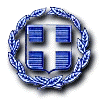 ΕΛΛΗΝΙΚΗ ΔΗΜΟΚΡΑΤΙΑ                                                   ΥΛΙΚΟΥ ΓΗΠΕΔΩΝ ΔΗΜΟΥ ΜΥΤΙΛΗΝΗΣ ΕΤΟΥΣ 2024                              ΝΟΜΟΣ ΛΕΣΒΟΥ                                                                   CPV:24440000-0 & 24453000-7 & 24457000-2 & 24452000-4                          ΔΗΜΟΣ ΜΥΤΙΛΗΝΗΣ                          ΑΥΤΟΤΕΛΕΣ ΤΜΗΜΑΓΕΝΙΚΩΝ ΥΠΟΘΕΣΕΩΝΤηλ.: 2251024244Email.: atgy.myt@gmail.comΦΥΛΛΟ ΣΥΜΜΟΡΦΗΣΗΣ                                                                                                       Ο                                                                                             ΠΡΟΣΦΕΡΩΝ                                                                                 Μυτιλήνη......../........./2024Α/ΑΠΕΡΙΓΡΑΦΗ ΕΙΔΟΥΣ ΠΡΟΜΗΘΕΙΑΣΑΠΑΙΤΗΣΗΑΠΑΝΤΗΣΗΤΕΧΝΙΚΕΣ ΠΡΟΔΙΑΓΡΑΦΕΣΤΕΧΝΙΚΑ ΦΥΛΛΑΔΙΑ1  Κοκκώδες λίπασμα.  Το κοκκώδες λίπασμα NEON 24-7-22 +0,3B +0,1Zn, παρέχει διπλάσιο χρόνο απορρόφησης του αζώτου. Πρόκειται για ένα εξαιρετικό προϊόν που εξασφαλίζει μηδενική απώλεια αν δεν βρέξει μέσα σε 20 ημέρες.Διαθέτει τον αναστολέα ουρεάσης (ΝΒΡΤ) και τον παρεμποδιστή νιτροποίησης (DCD) με τεχνολογία PENXCEL. Αυτό έχει σαν αποτέλεσμα να εμποδίζεται η εξαέρωση της αμμωνίας λόγω του αναστολέα ουρεάσης αλλά και η έκπλυση του αζώτου λόγω του αναστολέα νιτροποίησης άρα περισσότερο άζωτο είναι διαθέσιμο για την καλλιέργεια αφού μειώνονται οι απώλειες.Το κοκκώδες λίπασμα θα είναι σε σακιά των 25 κιλών.ΝΑΙ2Εντομοκτόνα.-Το PROFIL Extra 5 SL είναι εντομοκτόνο της ομάδας των νεονικοτινοειδών. Είναι διασυστηματικό εντομοκτόνο επαφής και στομάχου με ευρύ φάσμα δράσης εναντίον κυρίως μυζητικών εντόμων όπως οι αφίδες, οι αλευρώδεις και εναντίον ορισμένων λεπιδοπτέρων, κολεοπτέρων, διπτέρων και θριπών. Δρα δεσμεύοντας τους μετασυναπτικούς (νικοτινικούς) υποδοχείς της ακετυλοχολίνης στο κεντρικό νευρικό σύστημα του εντόμου.-Το DECIS 2,5EC (deltamethrin) Πυρεθρινοειδές εντομοκτόνο επαφής και στομάχου για την αντιμετώπιση μυζητικών και μασητικών εντόμων. Το deltamethrin δρα στο νευρικό σύστημα των εντόμων και συγκεκριμένα στις διαύλους των ιόντων Na στις προσιναπτικές μεμβράνες των νευρικών κυττάρων.-Το Karate 10CS with Zeon technology (lamda - cyalothrin) τo δυνατό χτύπημα κατά των εντόμων. Tο Karate Zeon 10 CS ενισχυμένο πάντα με την τεχνολογία Zeon, απευθύνεται σε υπεύθυνους παραγωγούς, καθώς συνδυάζει υψηλή αποτελεσματικότητα και μεγαλύτερη διάρκεια δράσης στην καταπολέμηση ευρέως φάσματος μασητικών και μυζητικών εντόμων.Το Karate 10 CS with zeon technology είναι ευρέως φάσματος πυρεθρινοειδές εντομοκτόνο και δρα δι' επαφής και διά στομάχου, με προληπτική και κατασταλτική δράση για την αντιμετώπιση μυζητικών καθώς και μασητικών εντόμων σε διάφορες καλλιέργειες. Δρα στο νευρικό σύστημα των εντόμων, παρεμποδίζοντας το κλείσιμο των διαύλων Na+ στους νευράξονες των νευρικών κυττάρων. Αυτό έχει ως αποτέλεσμα μία συνεχή νευρομυϊκή μεταφορά μηνυμάτων, που οδηγεί σε υπερδιέγερση, παράλυση και θάνατο των εντόμων.Τα εντομοκτόνα θα είναι σε φιάλη του 1 λίτρου.ΝΑΙ3ΜυκητοκτόνοΜυκητοκτόνο Aliette 80WG (fosetyl - Al) Διασυστηματικό μυκητοκτόνο με προστατευτική και θεραπευτική δράση για περονόσπορο, Φυτόφθορα, Σήψεις λαιμού και ριζών.Το μυκητοκτόνο θα είναι σε κουτί του 1 λίτρου.ΝΑΙ4ΖιζανιοκτόνοΖιζανιοκτόνο Basagran 48SL (bentazone) το Basagran 48 SL περιέχει τη δραστική ουσία bentazone, που δρα σαν παρεμποδιστής της φωτοσύνθεσης στο φωτοσύστημα II, εμποδίζοντας τη μεταφορά ηλεκτρονίων, τη συσσώρευση CO2 και τον σχηματισμό ατόμων ενεργού οξυγόνου και έτσι παρεμποδίζει την ανάπτυξη, προκαλεί ζημιές στους φυτικούς ιστούς και οδηγεί στο θάνατο των φυτών. Το bentazone προσλαμβάνεται από τα φύλλα και μεταφέρεται στο φυτό διαμέσου των κυττάρων και των αγγείων, εμφανίζοντας γενικά ακροπέταλη κίνηση. Το ζιζανιοκτόνο θα είναι σε φιάλη 1 λίτρου.ΝΑΙ5Απαραίτητη προϋπόθεση για όλα τα προς προμήθεια είδη θα πρέπει:-Να είναι απαλλαγμένα από ιούς και ασθένειες.-Να διαθέτουν άδεια κυκλοφορίας.-Οι συσκευασίες να είναι καλά συντηρημένες, στεγνές, χωρίς φθορές.  -Η παραλαβή της προμήθειας θα γίνει άπαξ ή τμηματικά ανάλογα με τις ανάγκες και κατόπιν εντολής της αρμόδιας υπηρεσίας ύστερα από συνεννόηση με τον ανάδοχο.-Θα πρέπει να έχουν την ανάλογη συσκευασία για την μεταφορά τους.ΝΑΙ